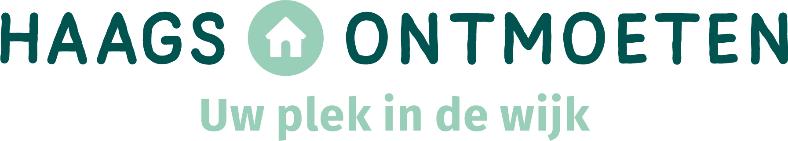 Aanvraagformulier algemene folder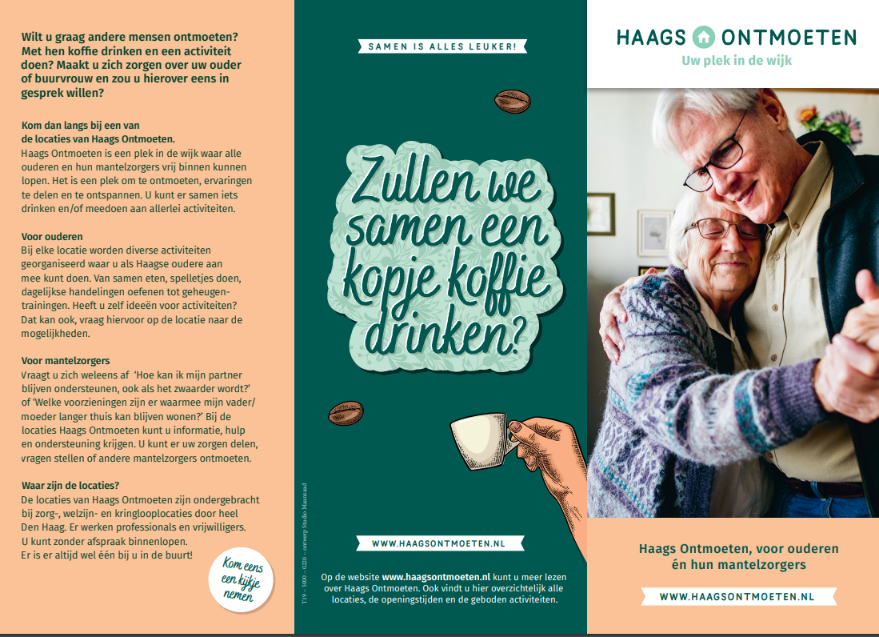 Graag ontvangen wij algemene folders van Haags Ontmoeten.Welk aantal u wenst te ontvangen. Maak hieronder uw keuze. 25 exemplaren folders Haags Ontmoeten  50 exemplaren folders Haags Ontmoeten  …. exemplaren folders Haags Ontmoeten Deze aanvraag graag leveren op:Stuur dit aanvraagformulier naar info@haagsontmoeten.nl en de bestelling zal toegezonden worden of er zal contact met u opgenomen worden om het moment van levering te bespreken.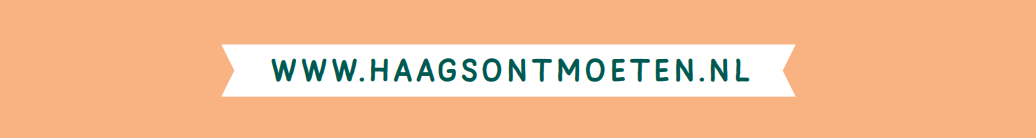 Locatie:Contactpersoon:Adres:Postcode:Telefoonnummer: